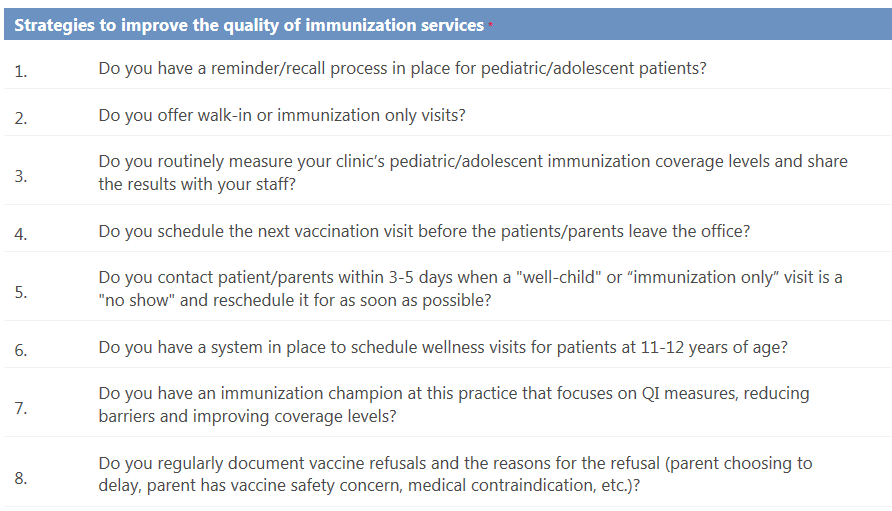 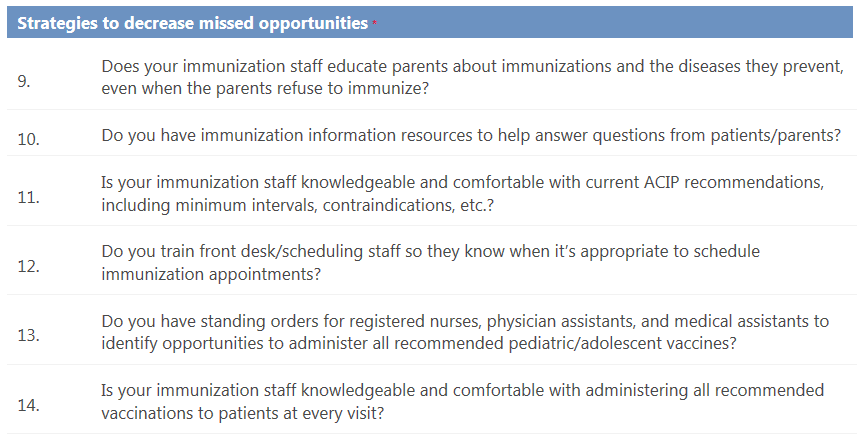 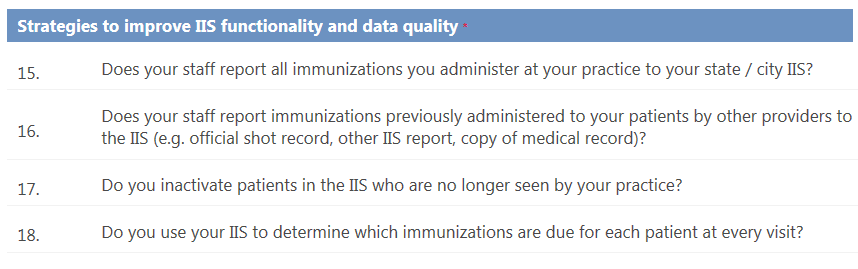 IIS: Immunization Information Systems, in Vermont, the Immunization Registry or IMRComparison with Healthy People 2020 TargetUp to Date (UTD): 24 through 35 Months Up to Date (UTD): 13 through 17 Years 		VaccinePractice %County %  (19-35 mo)Vermont %  (19-35 mo)HP 2020 Target %4 DTaP90UTD IPV901 MMR90UTD Hib   90UTD HepB901 VAR90UTD PCV1390Series above80VaccinePractice %County % (13-18 yr)Vermont % (13-18 yr)HP 2020 Target %UTD HepB- 2 MMR - 2 VAR--901 Tdap80UTD MCV803 HPV (m&f)80